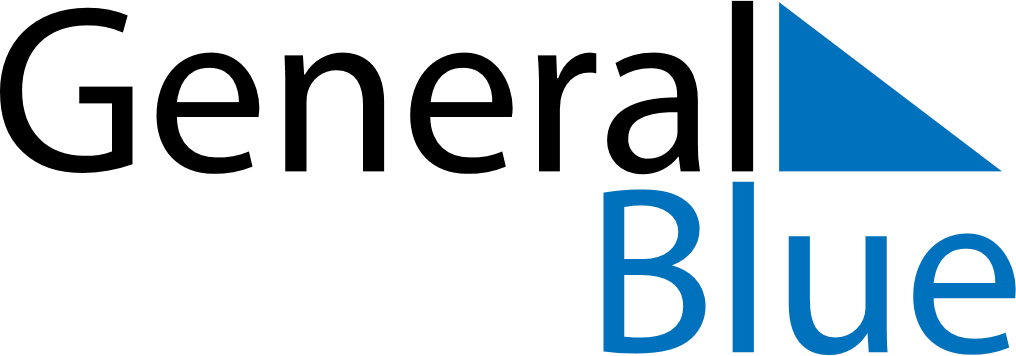 Slovenia 2029 HolidaysSlovenia 2029 HolidaysDATENAME OF HOLIDAYJanuary 1, 2029MondayNew Year’s DayJanuary 2, 2029TuesdayNew Year’s DayFebruary 8, 2029ThursdayPrešeren Day, the Slovenian Cultural HolidayFebruary 11, 2029SundayCarnivalMarch 8, 2029ThursdayInternational Women’s DayApril 1, 2029SundayEaster SundayApril 2, 2029MondayEaster MondayApril 23, 2029MondaySt. George’s DayApril 27, 2029FridayDay of Uprising Against OccupationMay 1, 2029TuesdayLabour DayMay 2, 2029WednesdayLabour DayMay 20, 2029SundayPentecostJune 8, 2029FridayPrimož Trubar DayJune 25, 2029MondayStatehood DayAugust 15, 2029WednesdayAssumptionAugust 17, 2029FridayUnification of Prekmurje Slovenes with the Mother NationSeptember 15, 2029SaturdayReturn of Primorska to the MotherlandSeptember 23, 2029SundaySlovenian Sports DayOctober 25, 2029ThursdaySovereignty DayOctober 31, 2029WednesdayReformation DayNovember 1, 2029ThursdayDay of Remembrance for the DeadNovember 11, 2029SundaySt. Martin’s DayNovember 23, 2029FridayRudolf Maister DayDecember 6, 2029ThursdaySaint Nicholas DayDecember 25, 2029TuesdayChristmas DayDecember 26, 2029WednesdayIndependence and Unity Day